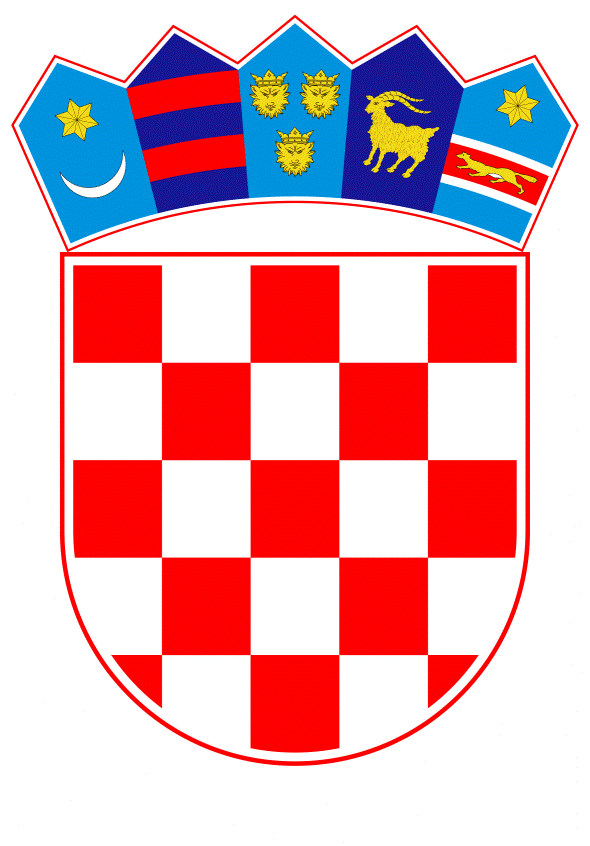 VLADA REPUBLIKE HRVATSKEZagreb,  17. studenog 2022.___________________________________________________________________________________________________________________________________________________________________________________________________________________________Banski dvori | Trg Sv. Marka 2  | 10000 Zagreb | tel. 01 4569 222 | vlada.gov.hrPRIJEDLOG ZAKONA O IZMJENAMA I DOPUNAMA ZAKONA O UDRUGAMAI. 	USTAVNA OSNOVA ZA DONOŠENJE ZAKONA	Ustavna osnova za donošenje ovoga Zakona sadržana je u odredbi članka 2. stavka 4. podstavka 1. Ustava Republike Hrvatske („Narodne novine“, br. 85/10 - pročišćeni tekst i 5/14 - Odluka Ustavnog suda Republike Hrvatske).II. 	OCJENA STANJA I OSNOVNA PITANJA KOJA SE TREBAJU UREDITI 	ZAKONOM TE POSLJEDICE KOJE ĆE DONOŠENJEM ZAKONA PROISTEĆIZakonom o udrugama („Narodne novine“, br. 74/14., 70/17. i 98/19.) uređeno je osnivanje, pravni položaj, djelovanje, registracija, financiranje, imovina, odgovornost, statusne promjene, nadzor, prestanak postojanja udruge sa svojstvom pravne osobe, te upis i prestanak djelovanja stranih udruga u Republici Hrvatskoj, ako posebnim zakonom nije drukčije određeno. Sukladno tome Zakonu, udruge se upisuju u Registar udruga Republike Hrvatske (u daljnjem tekstu: registar udruga), pri županijama, odnosno Gradu Zagrebu, prema sjedištu udruge, dok se strane udruge upisuju u Registar stranih udruga u Republici Hrvatskoj (u daljnjem tekstu: registar stranih udruga) pri županijama, odnosno Gradu Zagrebu, prema sjedištu strane udruge.	Vlada Republike Hrvatske je na sjednici održanoj 12. svibnja 2022. godine donijela Zaključak o prihvaćanju Akcijskog plana za jačanje učinkovitosti hrvatskog sustava sprječavanja pranja novca i financiranja terorizma („Narodne novine“, broj  56/22). Akcijskim planom određene su mjere i aktivnosti usmjerene na jačanje hrvatskog sustava sprječavanja pranja novca i financiranja terorizma. Provedbom tih mjera i aktivnosti ujedno će se ispuniti preporučene mjere Odbora stručnjaka Vijeća Europe MONEYVAL (u daljnjem tekstu: MONEYVAL) iz Izvješća o 5. krugu evaluacije Republike Hrvatske, usvojenom na 62. plenarnoj sjednici MONEYVAL-a održanoj u prosincu 2021. godine. Pod točkom 5. Akcijskog plana „Sprječavanje zlouporabe pravnih osoba u nezakonite svrhe i transparentnost podataka o pravnim osobama“, navedena je i preporučena mjera MONEYVAL-a koja glasi: „Uvođenje mehanizama koji će osigurati: (i) provjeru svih podataka danih u fazi osnivanja pravne osobe (ii) sprječavanje kriminalaca (pranje novca, predikatna kaznena djela, financiranje terorizma) da djeluju kao dioničari, udjeličari, stvarni vlasnici ili direktori, uvodeći zahtjev za provjeru kriminalne prošlosti te osobe, uključujući provjeru ciljanih financijskih sankcija Ujedinjenih naroda (iii) uvođenje stalnog mehanizma praćenja za osiguranje pravodobnog otkrivanja i registracije promjene osnovnih informacija (iv) uspostava mehanizma za nadzor kako bi se osigurala točnost i pravodobno ažuriranje informacija (v) učinkovite, razmjerne i odvraćajuće sankcije za nepoštivanje propisanih zahtjeva. Potrebno je dodijeliti jasnu odgovornost nadležnim tijelima, osigurati resurse potrebne za obavljanje redovitog nadzora, te voditi statistiku o primjeni sankcija.“S tim u vezi, pod rednim brojem 5.2. Akcijskog plana utvrđena je, između ostaloga, obveza donošenja odgovarajućih izmjena i dopuna Zakona o udrugama. Izmjenama i dopunama toga Zakona, uredit će se postojeći pravni okvir za udruge sa svojstvom pravne osobe i strane udruge u dijelu koji se odnosi na osnivača udruge, stranu udrugu i osobu ovlaštenu za zastupanje udruge i strane udruge. Slijedom toga, propisuje se da osnivač udruge ne može biti osoba koja je pravomoćno osuđena za kazneno djelo financiranja terorizma ili kazneno djelo pranja novca za vrijeme dok traju pravne posljedice osude te osoba za koju su uvedene međunarodne mjere ograničavanja raspolaganja imovinom, dok su te mjere na snazi ili koja je pravomoćno osuđena za kazneno djelo neke druge države koje po svojim bitnim obilježjima odgovara navedenim kaznenim djelima. Isto tako, propisuje se da osoba ovlaštena za zastupanje udruge, pored naprijed navedenoga, ne može biti i osoba koja je pravomoćno osuđena i za kazneno djelo zlouporabe povjerenja u gospodarskom poslovanju, prijevare u gospodarskom poslovanju, prouzročenja stečaja, pogodovanja vjerovnika ili povrede obveze vođenja trgovačkih i poslovnih knjiga iz Kaznenog zakona Republike Hrvatske ili ranije važeća kaznena djela zlouporabe stečaja i zlouporabe u postupku stečaja. Odgovarajuće se uređuju i odredbe o upisu strane udruge u registar stranih udruga, kao i odredbe o podnošenju zahtjeva za upis promjena u registre koji se vode pri nadležnom upravnom tijelu županije, odnosno Grada Zagreba, na način da se utvrđuje obveza podnošenja prijave promjene u slučaju postojanja naprijed navedenih zapreka za zastupanje udruge odnosno strane udruge. Budući da se preporučena mjera MONEYVAL-a odnosi i na osiguranje uvjeta za pravodobno otkrivanje i registraciju promjene osnovnih informacija, što je vezano uz nadzor nad prijavom promjena podataka sukladno Zakonu, izmijenit će se odredbe o nadzoru kojeg obavljaju ovlašteni službenici nadležnog upravnog tijela te će se propisati odgovarajuće sankcije za povrede Zakona. Ujedno se propisuje da osnivač udruge i osoba ovlaštena za zastupanje udruge koja je u izravnom doticaju s djecom ne može biti osoba koja je pravomoćno osuđena za neko od kaznenih djela spolnog zlostavljanja i iskorištavanja djeteta temeljem zakona kojim se uređuju kaznena djela i kaznenopravne sankcije te se s tim u vezi uređuju odgovarajuće odredbe Zakona. Isto tako Zakonom će se dopuniti i odredbe o vođenju registara kako bi iz istih bilo jasno vidljivo da tijelo državne uprave nadležno za poslove opće uprave upravlja informacijskim sustavom registra udruga i registra stranih udruga te se brine za održavanje i nadogradnju toga sustava, dok će se pojedine odredbe o prestanku udruge urediti na način koji omogućuje efikasnije provođenje postupaka brisanja iz registra udruga i registra stranih udruga.Slijedom navedenoga, izmjenama i dopunama Zakona o udrugama primarno se osigurava ispunjavanje preporučene mjere MONEYVAL-a, odnosno usklađenje zakonodavnog okvira s navedenim preporukama, a što će doprinijeti jačanju učinkovitosti hrvatskog sustava sprječavanja pranja novca i financiranja terorizma, odnosno sprječavanju zlouporabe ovih pravnih osoba u nezakonite svrhe.  Uz navedeno, izmjenama i dopunama Zakona o udrugama osigurava se jačanje učinkovitosti hrvatskog pravnog sustava zaštite prava djece.III. 	OCJENA I IZVORI POTREBNIH SREDSTAVA ZA PROVOĐENJE ZAKONASredstva potrebna za provedbu ovog Zakona planirana su u okviru limita ukupnih rashoda razdjela 109 - Ministarstvo pravosuđa i uprave koje je Vlada Republike Hrvatske  utvrdila Odlukom o proračunskom okviru za razdoblje 2023. - 2025. usvojenom na sjednici održanoj 30. lipnja 2022. i osigurana su prilikom izrade prijedloga proračuna za 2023. i projekcija za 2024. i 2025. godinu. Sredstva u iznosu 165.000 kn (21.900 €) potrebna za nadogradnju informacijskog sustava registra udruga i registra stranih udruga za 2023. godinu su planirana u okviru aktivnosti A677016 – Elektroničko pravosuđe i uprava, stavka 3238 - Računalne usluge. IV.	RAZLOZI ZA DONOŠENJE ZAKONA PO HITNOM  POSTUPKU	Donošenje ovog Zakona predlaže se po hitnom postupku sukladno članku 204. stavku 1. Poslovnika Hrvatskoga sabora („Narodne novine“, broj 81/13., 113/16., 69/17., 29/18., 53/20., 119/20. - Odluka Ustavnog suda Republike Hrvatske i 123/20.) zbog drugih osobito opravdanih razloga. Naime, rok za ispunjenje preporučene mjere MONEYVAL-a u okviru točke 5. Akcijskog plana za jačanje učinkovitosti hrvatskog sustava sprječavanja pranja novca i financiranja terorizma, kojom je predviđeno donošenje odgovarajućih izmjena i dopuna Zakona o udrugama je IV. kvartal 2022. godine. Također, odredbe koje se odnose na uvođenje eura trebaju stupiti na snagu najkasnije 1. siječnja 2023. Stoga se predlaže donošenje ovog Zakona po hitnom postupku.KONAČNI PRIJEDLOG ZAKONA O IZMJENAMA I DOPUNAMA ZAKONA O UDRUGAMA  Članak 1.	U Zakonu o udrugama („Narodne novine, br. 74/14., 70/17. i 98/19.) u članku 11. iza stavka 6. dodaju se stavci 7. i 8. koji glase: „(7) Osnivač udruge ne može biti osoba koja je: 1. pravomoćno osuđena za kazneno djelo financiranja terorizma ili kazneno djelo pranja novca za vrijeme dok traju pravne posljedice osude te osoba za koju su uvedene međunarodne mjere ograničavanja raspolaganja imovinom, dok su te mjere na snazi ili 2. pravomoćno osuđena za kazneno djelo neke druge države koje po svojim bitnim obilježjima odgovara kaznenim djelima iz točke 1. ovog stavka. (8) Osnivač udruge koja je u izravnom doticaju s djecom ne može biti osoba koja je pravomoćno osuđena za neko od kaznenih djela spolnog zlostavljanja i iskorištavanja djeteta temeljem zakona kojim se uređuju kaznena djela i kaznenopravne sankcije.“.   Članak 2.U članku 19. ispred riječi: „Osoba“ dodaje se oznaka stavka: „(1)“. Iza stavka 1. dodaju se stavci 2. i 3. koji glase:  „(2) Osoba ovlaštena za zastupanje ne može biti osoba koja je: 1. pravomoćno osuđena za kazneno djelo financiranja terorizma, pranja novca, zlouporabe povjerenja u gospodarskom poslovanju, prijevare u gospodarskom poslovanju, prouzročenja stečaja, pogodovanja vjerovnika ili povrede obveze vođenja trgovačkih i poslovnih knjiga iz Kaznenog zakona Republike Hrvatske ili ranije važeća kaznena djela zlouporabe stečaja i zlouporabe u postupku stečaja i to za vrijeme dok traju pravne posljedice osude kao i kojoj su uvedene međunarodne mjere ograničavanja raspolaganja imovinom, dok su te mjere na snazi ili2. pravomoćno osuđena za kazneno djelo neke druge države koje po svojim bitnim obilježjima odgovara kaznenim djelima iz točke 1. ovog stavka.  (3) Osoba ovlaštena za zastupanje udruge koja je u izravnom doticaju s djecom ne može biti osoba koja je pravomoćno osuđena za neko od kaznenih djela spolnog zlostavljanja i iskorištavanja djeteta temeljem zakona kojim se uređuju kaznena djela i kaznenopravne sankcije.“.Članak 3.	U članku 22. iza stavka 4. dodaje se novi stavak 5. koji glasi: „(5) Tijelo državne uprave nadležno za poslove opće uprave upravlja informacijskim sustavom registra udruga i registra stranih udruga te brine za održavanje i nadogradnju toga sustava.“.Dosadašnji stavak 5. postaje stavak 6.Članak 4.	U članku 23. iza podstavka 7. dodaju se novi podstavci 8. i 9. koji glase: „- ovjerene izjave osnivača o nepostojanju zapreke iz članka 11. stavaka 7. i 8. ovog Zakona- ovjerene izjave osoba ovlaštenih za zastupanje i likvidatora o nepostojanju zapreke iz članka 19. stavaka 2. i 3. ovog Zakona“.“Dosadašnji podstavci 8., 9. i 10. postaju podstavci  10., 11. i 12.Članak 5.Iza članka 24. dodaju se članci 24.a i 24.b koji glase:          „Članak 24.aU svrhu utvrđivanja činjenica iz članka 11. stavaka 7. i 8. te članka 19. stavaka 2. i 3. ovog Zakona, nadležno upravno tijelo dužno je u postupcima upisa u registar udruga i registar stranih udruga provjeriti u službenoj evidenciji podatke o osnivaču udruge, osobi ovlaštenoj za zastupanje udruge i likvidatoru, odnosno o stranoj udruzi, osobi ovlaštenoj za zastupanje strane udruge i osobi ovlaštenoj za zastupanje strane udruge u Republici Hrvatskoj.           Članak 24.bRegistar udruga i registar stranih udruga povezuju se s odgovarajućim službenim evidencijama i zbirkama podataka u svrhu provedbe ovog Zakona.“.    Članak 6.U članku 25. stavku 1. riječ: „dužan“ zamjenjuje se riječju: „dužno“.Članak 7.U članku 27. iza stavka 1. dodaje se novi stavak 2. koji glasi: „(2) Osoba ovlaštena za zastupanje ili druga ovlaštena osoba udruge dužna je nadležnom upravnom tijelu podnijeti zahtjev za upis promjene osobe ovlaštene za zastupanje i likvidatora udruge i u slučaju postojanja zapreke za zastupanje iz članka 19. stavaka 2. i 3.  ovog Zakona najkasnije u roku od 15 dana od dana donošenja odluke o promjeni.“.Dosadašnji stavak 2. koji postaje stavak 3. mijenja se i glasi: „(3) Zahtjevu se prilažu zapisnik o radu i odlukama tijela udruge koje je po statutu nadležno za donošenje odluke zbog koje se traži upis promjene u registar udruga, novi statut ili njegove izmjene i dopune, preslika osobne iskaznice ili putovnice osoba ovlaštenih za zastupanje, odnosno likvidatora te ovjerene izjave osoba ovlaštenih za zastupanje odnosno likvidatora o nepostojanju zapreke iz članka 19. stavaka 2. i 3. ovog Zakona.“.Dosadašnji stavci 3., 4., 5., 6., i 7. postaju stavci 4., 5., 6., 7. i 8.Članak 8.U članku 28. stavak 2. mijenja se i glasi: „(2) Zahtjevu za upis prilažu se:- izvadak iz registra u kojem je, u državi po čijem pravu je osnovana strana udruga upisana, ne stariji od šest mjeseci, iz kojega je vidljivo tko je ovlašten zastupati stranu udrugu- odluka o osnivanju strane udruge ovjerena od nadležnog tijela strane države, ako prema pravu države po kojem je osnovana nije propisan upis u registar- ovjerena izjava nadležnog tijela strane udruge da za stranu udrugu i osobu ovlaštenu za zastupanje strane udruge ne postoji zapreka u smislu članka 19. stavaka 2. i 3. ovog Zakona- ovjerena izjava osobe ovlaštene za zastupanje strane udruge u Republici Hrvatskoj o nepostojanju zapreke iz članka 19. stavaka 2. i 3. ovog Zakona - odluka o imenovanju osobe ovlaštene za zastupanje strane udruge u Republici Hrvatskoj- odluka o ciljevima i djelatnostima koje će strana udruga obavljati u Republici Hrvatskoj- ovjereni prijevod na hrvatskom jeziku i latiničnom pismu izvoda iz statuta ili drugog akta iz kojeg su vidljivi ciljevi i djelatnosti strane udruge- ovjereni prijevod na hrvatskom jeziku i latiničnom pismu dokumenata iz podstavaka 1., 2., 3., 4., 5. i 6. ovog stavka- preslika isprave o identitetu osobe ovlaštene za zastupanje strane udruge u Republici Hrvatskoj- drugi dokazi ako su posebnim zakonom propisani posebni uvjeti za upis u registar stranih udruga.“.U stavku 3. iza riječi: „odredbe“ dodaju se riječi: „članka 19. stavaka 2. i 3.,“. Članak 9.U članku 29. stavku 3. riječi: „kojim udruga prestaje“ zamjenjuju se riječima: „o brisanju udruge iz registra udruga“.Članak 10.Naslov iznad članka 43. i članak 43. mijenjaju se i glase: „Nadzor nad prijavom podataka u registar udruga                                                                   Članak 43.(1) Nadzor nad prijavom podataka u registar udruga, obavljaju ovlašteni službenici nadležnog upravnog tijela.(2) Nadzor iz stavka 1. ovog članka posebno se odnosi na to prijavljuju li udruge promjene podataka u registar udruga, sukladno članku 27. ovog Zakona, odnosno postupaju li po promjenama prije nego što su upisane u registar udruga, postoji li zapreka za zastupanje udruge sukladno članku 19. stavcima 2. i 3. ovog Zakona, rabe li naziv pod kojim su upisane u registar udruga, održavaju li sjednice skupštine i dostavljaju li zapisnike s redovnih sjednica skupštine udruge, vode li popis članova udruge na način propisan ovim Zakonom te jesu li prestale djelovati, sukladno članku 48. stavku 1. točkama 2., 3. i 6. ovog Zakona.(3) Odredbe ovog članka na odgovarajući način primjenjuju se i na strane udruge.“.Članak 11.Naslov iznad članka 44. i članak 44. mijenjaju se i glase:„Postupak provođenja nadzora nad prijavom podataka u registar udrugaČlanak 44.(1) Ako službenik ovlašten za provedbu nadzora nad prijavom podataka za upis u registar udruga utvrdi da je povrijeđen ovaj Zakon, odredit će rok u kojem je udruga dužna otkloniti utvrđene nedostatke i nepravilnosti. (2) Ako u određenom roku udruga ne otkloni nedostatke i nepravilnosti utvrđene u nadzoru nad prijavom podataka, službenik ovlašten za provedbu nadzora izdat će udruzi obvezni prekršajni nalog.(3) Iznimno od stavaka 1. i 2. ovog članka, službenik ovlašten za provedbu nadzora nad prijavom podataka podnijet će optužni prijedlog ako udruga ne otkloni zapreku iz članka 19. stavaka 2. i 3. ovog Zakona i ne podnese zahtjev za upis promjene u registar udruga u roku koji ne može biti duži od 30 dana. (4) Ovlašteni službenik za provedbu nadzora nad prijavom podataka za upis u registar udruga bez odgode će upisati u registar udruga postojanje zapreke iz članka 19. stavaka 2. i 3.  ovog Zakona i podatak o mjeri iz stavka 3. ovog članka. (5) O mjeri iz stavaka 1., 2. i 3. ovog članka ovlašteni službenik dužan je obavijestiti tijelo državne uprave u čijem su djelokrugu ciljevi osnivanja udruge i tijelo državne uprave u čiji djelokrug spadaju gospodarske djelatnosti udruge, sukladno zakonu.(6) Odredbe ovog članka na odgovarajući način primjenjuju se i na strane udruge.“.Članak 12.U članku 50. ispred riječi: „Likvidator“ dodaje se oznaka stavka: „(1)“. Iza stavka 1. dodaje se stavak 2. koji glasi:  „(2) Na likvidatora se na odgovarajući način primjenjuje članak 19. stavci 2. i 3. ovog Zakona.“.					        Članak 13.U članku 51. stavku 1. iza riječi: “većina svih članova upravnog (izvršnog) tijela udruge“ dodaju se riječi: „ili osoba ovlaštena za zastupanje udruge“. Članak 14.U članku 52. stavku 2. iza riječi: „postojati“ briše se točka i dodaju se riječi:“ i ne smije nastaviti s djelovanjem.“.Članak 15.Iza članka 52. dodaje se naslov iznad članka i članak 52.a koji glase:  „Brisanje iz registra stranih udrugaČlanak 52.aNadležno upravno tijelo brisat će stranu udrugu iz registra stranih udruga temeljem rješenja o prestanku djelovanja iz članka 27. ovog Zakona ili po službenoj dužnosti ako utvrdi da je strana udruga prestala djelovati u Republici Hrvatskoj.“.Članak 16.Iza članka 54. dodaje se naziv glave i članak 54.a s naslovom iznad njega koji glase: „IX.a PREKRŠAJNE ODREDBEPrekršajiČlanak 54.a(1) Novčanom kaznom od 300,00 do 1.990,00 eura kaznit će se za prekršaj udruga ili strana udruga ako u određenom roku ne otkloni nedostatke i nepravilnosti utvrđene u nadzoru nad prijavom podataka (članak 44. stavci 2. i 6.). (2) Za prekršaj iz stavka 1. ovog članka kaznit će se novčanom kaznom od 150,00 do 663,00 eura i odgovorna osoba udruge ili strane udruge.(3) Novčanom kaznom od 3.000,00 do 5.000,00 eura kaznit će se za prekršaj udruga ili strana udruga ako u određenom roku ne otkloni zapreku iz članka 19. stavaka 2. i 3. ovog Zakona i ne podnese zahtjev za upis promjene u registre (članak 44. stavci 3. i 6.). (4) Za prekršaj iz stavka 3. ovog članka kaznit će se novčanom kaznom od 500,00 do 3.000,00 eura i odgovorna osoba udruge ili strane udruge.(5) Novčanom kaznom od 300,00 do 1.990,00 eura kaznit će se za prekršaj udruga ako nastavi s djelovanjem nakon brisanja udruge iz registra udruga (članak 52. stavak 2.).(6) Za prekršaj iz stavka 5. ovog članka kaznit će se novčanom kaznom od 150,00 do 663,00 eura i odgovorna osoba udruge.(7) Novčanom kaznom od 300,00 do 1.990,00 eura kaznit će se za prekršaj pravna osoba likvidator ako:1. ne provede likvidacijski postupak u roku od 60 dana od dana primitka rješenja nadležnog upravnog tijela o otvaranju likvidacijskog postupka (članak 49. stavak 4.)2. ne utvrdi stanje na poslovnom računu udruge, knjigovodstveno stanje dugovanja i potraživanja, ostalu imovinu udruge te ne pribavi iz službene evidencije Ministarstva financija, Porezne uprave potvrdu o nepostojanju duga s osnove javnih davanja te ako utvrdi da udruga ima dugovanja, ne objavi poziv vjerovnicima da prijave svoje tražbine prema udruzi u roku od 30 dana od dana objave poziva odnosno ako za eventualna potraživanja ne pozove dužnike na plaćanje dugova u roku od 30 dana te preostalu imovinu udruge ne raspodijeli u skladu s odredbom članka 53. ovog Zakona (članak 49. stavak 5.)3. nakon raspodjele preostale imovine ne podnese nadležnom upravnom tijelu u propisanom roku završni račun i izvješće o provedenom likvidacijskom postupku (članak 49. stavak 6.)4. u propisanom roku ne obavijesti nadležni sud prema sjedištu udruge radi pokretanja stečajnog postupka ako utvrdi da imovina udruge nije dovoljna za namirenje obveza (članak 49. stavak 7.)(8) Novčanom kaznom od 150,00 do 663,00 eura kaznit će se za prekršaj fizička osoba likvidator ako:1. ne provede likvidacijski postupak u roku od 60 dana od dana primitka rješenja nadležnog upravnog tijela o otvaranju likvidacijskog postupka (članak 49. stavak 4.)2. ne utvrdi stanje na poslovnom računu udruge, knjigovodstveno stanje dugovanja i potraživanja, ostalu imovinu udruge te ne pribavi iz službene evidencije Ministarstva financija, Porezne uprave potvrdu o nepostojanju duga s osnove javnih davanja te ako utvrdi da udruga ima dugovanja, ne objavi poziv vjerovnicima da prijave svoje tražbine prema udruzi u roku od 30 dana od dana objave poziva odnosno ako za eventualna potraživanja ne pozove dužnike na plaćanje dugova u roku od 30 dana te preostalu imovinu udruge ne raspodijeli u skladu s odredbom članka 53. ovog Zakona (članak 49. stavak 5.)3. nakon raspodjele preostale imovine ne podnese nadležnom upravnom tijelu u propisanom roku završni račun i izvješće o provedenom likvidacijskom postupku (članak 49. stavak 6.)4. u propisanom roku ne obavijesti nadležni sud prema sjedištu udruge radi pokretanja stečajnog postupka ako utvrdi da imovina udruge nije dovoljna za namirenje obveza (članak 49. stavak 7.).“.PRIJELAZNE I ZAVRŠNE ODREDBE Članak 17.(1) Za udruge kojima je rješenjem utvrđen prestanak djelovanja prema odredbama Zakona o udrugama („Narodne novine“, br. 88/01. i 11/02.), a do dana stupanja na snagu ovog Zakona nisu brisane iz registra udruga, nadležno upravno tijelo će po službenoj dužnosti donijeti rješenje o njihovom brisanju iz registra udruga.  (2) Za udruge koje do dana stupanja na snagu ovog Zakona nisu uskladile svoje statute sa Zakonom o udrugama („Narodne novine“, br. 74/14., 70/17. i 98/19.) i podnijele nadležnom upravnom tijelu zahtjev za upis promjena, nadležno upravno tijelo će po službenoj dužnosti donijeti rješenje o prestanku njihova djelovanja i brisanju iz registra udruga.  Članak 18.Ministar nadležan za poslove opće uprave uskladit će Pravilnik o sadržaju i načinu vođenja Registra udruga Republike Hrvatske i Registra stranih udruga u Republici Hrvatskoj („Narodne novine“, br. 4/15. i 14/20.) s odredbama ovog Zakona u roku od 30 dana od dana stupanja na snagu ovog Zakona.Članak 19.Ovaj Zakon objavit će se u „Narodnim novinama“, a stupa na snagu 1. siječnja 2023.O B R A Z L O Ž E N J EUz članak 1.Ovim se člankom dopunjuje članak 11. važećeg Zakona na način da se propisuje da osnivač udruge ne može biti osoba koja je pravomoćno osuđena za kazneno djelo financiranja terorizma ili kazneno djelo pranja novca za vrijeme dok traju pravne posljedice osude te osoba za koju su uvedene međunarodne mjere ograničavanja raspolaganja imovinom, dok su te mjere na snazi ili koja je pravomoćno osuđena za kazneno djelo neke druge države koje po svojim bitnim obilježjima odgovara navedenim kaznenim djelima. Navedeno se propisuje radi usklađivanja s preporučenom  mjerom MONEYVAL-a. Ujedno, u cilju jačanja učinkovitosti hrvatskog pravnog sustava zaštite prava djece propisuje se da osnivač udruge koja je u izravnom doticaju s djecom ne može biti osoba koja je pravomoćno osuđena za neko od kaznenih djela spolnog zlostavljanja i iskorištavanja djeteta temeljem zakona kojim se uređuju kaznena djela i kaznenopravne sankcije.  Uz članak 2. Ovim se člankom dopunjuje članak 19. važećeg Zakona na način da se propisuje da osoba ovlaštena za zastupanje ne može biti osoba koja je pravomoćno osuđena za kazneno djelo financiranja terorizma, pranja novca, zlouporabe povjerenja u gospodarskom poslovanju, prijevare u gospodarskom poslovanju, prouzročenja stečaja, pogodovanja vjerovnika ili povrede obveze vođenja trgovačkih i poslovnih knjiga iz Kaznenog zakona Republike Hrvatske ili ranije važeća kaznena djela zlouporabe stečaja i zlouporabe u postupku stečaja i to za vrijeme dok traju pravne posljedice osude kao i kojoj su uvedene međunarodne mjere ograničavanja raspolaganja imovinom, dok su te mjere na snazi ili koja je pravomoćno osuđena za kazneno djelo neke druge države koje po svojim bitnim obilježjima odgovara naprijed navedenim kaznenim djelima. Navedeno se propisuje radi usklađivanja s preporučenom  mjerom MONEYVAL-a. Ujedno, u cilju jačanja učinkovitosti hrvatskog pravnog sustava zaštite prava djece propisuje se da osoba ovlaštena za zastupanje udruge koja je u izravnom doticaju s djecom ne može biti osoba koja je pravomoćno osuđena za neko od kaznenih djela spolnog zlostavljanja i iskorištavanja djeteta temeljem zakona kojim se uređuju kaznena djela i kaznenopravne sankcije.Uz članak 3.Ovim člankom dopunjuje se članak 22. važećeg Zakona koji propisuje odredbe o upisu udruge i vođenju registra udruga i registra stranih udruga na način da se dodaje odredba iz koje je jasno vidljivo da tijelo državne uprave nadležno za poslove opće uprave upravlja informacijskim sustavom registra udruga i registra stranih udruga te se brine za održavanje i nadogradnju toga sustava. Uz članak 4. Ovim člankom se dopunjuje članak 23. važećeg Zakona koji propisuje odredbe o upisu u registar udruga na način da se dodaju nove odredbe prema kojima se uz zahtjev za upis u registar udruga moraju priložiti i ovjerene izjave osnivača udruge o nepostojanju zapreke iz članka 11. stavaka 7. i 8. ovog Zakona, kao i ovjerene izjave osoba ovlaštenih za zastupanje udruge i likvidatora o nepostojanju zapreke iz članka 19. stavaka 2. i 3. ovog Zakona. Uz članak 5. Ovim člankom se dopunjuje važeći Zakon odredbom kojom se propisuje da je nadležno upravno tijelo dužno u svrhu utvrđivanja činjenica iz članka 11. stavaka 7. i 8. te članka 19. stavaka 2. i 3. ovog Zakona u postupcima upisa u registar udruga i registar stranih udruga provjeriti u službenoj  evidenciji podatke o osnivaču udruge, osobi ovlaštenoj za zastupanje udruge i likvidatoru, odnosno o stranoj udruzi, osobi ovlaštenoj za zastupanje strane udruge i osobi ovlaštenoj za zastupanje strane udruge u Republici Hrvatskoj. Isto tako, dodaje se odredba o povezivanju registra udruga i registra stranih udruga s odgovarajućim službenim evidencijama i zbirkama podataka u svrhu provedbe ovog Zakona.  Uz članak 6. Ovim se člankom ispravlja izričaj u članku 25. stavku 1. važećeg Zakona tako da se riječ: „dužan“ zamjenjuje riječju: „dužno“. Uz članak 7. Ovim se člankom dopunjuje članak 27. važećeg Zakona kojim su uređene odredbe o podnošenju zahtjeva za upis promjena u registar udruga na način da se određuje obveza podnošenja zahtjeva za upis promjene i u slučaju postojanja zapreke za zastupanje iz članka 19. stavaka 2. i 3. ovog Zakona za osobu ovlaštenu za zastupanje i likvidatora udruge. S tim u vezi, propisano je da zahtjev za upis promjena može podnijeti osoba ovlaštena za zastupanje udruge ili druga ovlaštena osoba udruge (vršitelj dužnosti osobe ovlaštene za zastupanje udruge, član upravnog (izvršnog) tijela udruge, član udruge kojeg je ovlastilo nadležno tijelo udruge i dr.).Uz članak 8. Ovim se člankom mijenja članak 28. stavak 2. važećeg Zakona kojim su uređene odredbe o dokazima koji se prilažu uz zahtjev za upis u registar stranih udruga, a radi usklađenja s preporučenom mjerom MONEYVAL-a. Slijedom toga, propisana je obveza dostave ovjerenih izjava iz kojih je vidljivo da za stranu udrugu, osobu ovlaštenu za zastupanje strane udruge, kao i osobu ovlaštenu za zastupanje strane udruge u Republici Hrvatskoj ne postoji zapreka iz članka 19. stavaka 2. i 3. ovog Zakona. Ujedno se na strane udruge propisuje i odgovarajuća primjena članka 19. stavaka 2. i 3. ovog Zakona.Uz članak 9.  Ovim člankom mijenja se odredba članka 29. stavka 3. važećeg Zakona na način da se jasnije propisuje u kojem slučaju tužba nadležnom upravnom sudu odgađa izvršenje rješenja protiv kojeg je izjavljena žalba, odnosno da se radi o rješenju o brisanju udruge iz registra udruga. Uz članak 10. Ovim člankom mijenja se naslov iznad članka 43. i članak 43. važećeg Zakona kojim je uređen nadzor nad radom udruge, s obzirom da se radi o nadzoru kojeg obavljaju ovlašteni službenici nadležnog upravnog tijela, a isti se u bitnome odnosi na nadziranje podnošenja prijava promjena koje su udruge dužne prijavljivati prema Zakonu, postojanja zapreka za zastupanje udruge sukladno Zakonu, utvrđenja činjenica vezanih za održavanje sjednica skupštine, vođenje popisa članova sukladno Zakonu te jesu li udruge prestale djelovati sukladno odredbama Zakona. Ujedno se propisuje da se odredbe o nadzoru odgovarajuće primjenjuju i na strane udruge.Uz članak 11. Ovim člankom mijenja se naslov iznad članka 44. i članak 44. važećeg Zakona na način da se propisuje postupak provođenja nadzora nad prijavom podataka za upis u registar udruga te odgovarajuća primjena odredbi toga članka i na strane udruge. U odnosu na važeću odredbu, propisuje se ovlast za izdavanje obveznog prekršajnog naloga ako udruga ili strana udruga u određenom roku ne otkloni nedostatke i nepravilnosti utvrđene u nadzoru nad prijavom podataka u registar, odnosno propisuje se ovlast za podnošenje optužnog prijedloga ako udruga ili strana udruga ne otkloni zapreku iz članka 19. stavaka 2. i 3. ovog Zakona i ne podnese zahtjev za upis promjene u registre u roku koji ne može biti duži od 30 dana. Ujedno se propisuje da će se postojanje zapreke i izrečena mjera upisati u registre. Uz članak 12.Ovim člankom dopunjuje se članak 50. važećeg Zakona na način da se propisuje odgovarajuća primjena članka 19. stavaka 2. i 3. ovog Zakona i na likvidatora, s obzirom da se likvidator upisuje u registar udruga te u postupku likvidacije zastupa udrugu.  Uz članak 13.Ovim člankom se dopunjuje odredba članka 51. stavka 1. važećeg Zakona na način da se i osobi ovlaštenoj za zastupanje udruge omogućuje davanje izjave pred javnim bilježnikom da udruga ne djeluje, da su ispunjene sve obveze udruge i da je preostala imovina udruge raspoređena sukladno Zakonu. Na taj način omogućuje se provedba skraćenog postupka za prestanak postojanja udruge kada je nesporno da udruga nije aktivna, a nema članove upravnog (izvršnog) tijela koji bi mogli dati navedenu izjavu koja je potrebna za podnošenje zahtjeva za upis prestanka postojanja udruge po skraćenom postupku. Uz članak 14. Ovim člankom dopunjuje se odredba članka 52. važećeg Zakona na način da se propisuje kako brisanjem iz registra udruga, udruga prestaje postojati i ne smije nastaviti s djelovanjem.  Uz članak 15.  Ovim člankom se dopunjuje važeći Zakon odredbom kojom se jasno propisuje kada će nadležno upravno tijelo brisati stranu udrugu iz registra stranih udruga.Uz članak 16. Ovim člankom propisuju se prekršajne odredbe za udruge i strane udruge te odgovorne osobe u slučajevima povreda ovog Zakona. Uz članak 17. Ovim člankom propisuje se ovlast nadležnog upravnog tijela za donošenje rješenja po službenoj dužnosti o brisanju iz registra udruga onih udruga kojima je prema odredbama ranije važećeg Zakona o udrugama utvrđen prestanak djelovanja, a do dana stupanja na snagu ovog Zakona nisu brisane iz tog registra. Isto tako utvrđuje se ovlast nadležnog upravnog tijela da po službenoj dužnosti donese rješenje o prestanku djelovanja i brisanju iz registra udruga onih udruga koje nisu uskladile svoje statute s važećim Zakonom i podnijele zahtjev za upis promjena u registar udruga do stupanja na snagu ovog Zakona. Navedeno će doprinijeti brisanju neaktivnih udruga iz registra. Uz članak 18.Ovim člankom propisuje se obveza usklađenja Pravilnika o sadržaju i načinu vođenja Registra udruga Republike Hrvatske i Registra stranih udruga u Republici Hrvatskoj (Narodne novine, br. 4/15 i 14/20) s odredbama ovog Zakona u roku od 30 dana od dana stupanja na snagu ovog Zakona.Uz članak 19.Ovim člankom propisuje se stupanje Zakona na snagu.TEKST ODREDBI VAŽEĆEG ZAKONA KOJE SE MIJENJAJU,ODNOSNO DOPUNJUJUOsnivanje udrugeČlanak 11.(1) Udrugu mogu osnovati najmanje tri osnivača.(2) Osnivač udruge, u smislu ovog Zakona, može biti svaka poslovno sposobna fizička osoba ako joj poslovna sposobnost nije oduzeta u dijelu sklapanja pravnih poslova i pravna osoba.(3) Uz ovjerenu suglasnost zakonskog zastupnika odnosno skrbnika osnivač udruge može biti i maloljetna osoba s navršenih 14 godina života te punoljetna osoba lišena poslovne sposobnosti u dijelu sklapanja pravnih poslova.(4) Zakonski zastupnik odnosno skrbnik daje suglasnost iz stavka 3. ovog članka prije održavanja osnivačke skupštine udruge.(5) U trenutku osnivanja udruge najmanje jedan osnivač mora biti punoljetna, poslovno sposobna osoba kojoj poslovna sposobnost nije oduzeta u dijelu sklapanja pravnih poslova.(6) Osoba ovlaštena za zastupanje udruge može biti samo punoljetna, poslovno sposobna osoba ako joj poslovna sposobnost nije oduzeta u dijelu sklapanja pravnih poslova.Osoba ovlaštena za zastupanje udrugeČlanak 19.Osoba ovlaštena za zastupanje:- odgovara za zakonitost rada udruge- vodi poslove udruge sukladno odlukama skupštine, ako statutom nije drukčije propisano- odgovorna je za podnošenje skupštini prijedloga godišnjeg financijskog izvješća- dostavlja zapisnik s redovne sjednice skupštine nadležnom upravnom tijelu županije, odnosno Grada Zagreba (u daljnjem tekstu: nadležno upravno tijelo) koje vodi registar udruga- sklapa ugovore i poduzima druge pravne radnje u ime i za račun udruge- obavlja i druge poslove u skladu sa zakonom, statutom i aktima udruge.Upis udruge i vođenje registra udrugaČlanak 22.(1) Upis u registar udruga je dobrovoljan i obavlja se na zahtjev osnivača udruge.(2) Zahtjev za upis u registar udruga, u ime osnivača, podnosi osoba ovlaštena za zastupanje udruge.(3) Udruge se upisuju u registar udruga pri županijama, odnosno Gradu Zagrebu, prema sjedištu udruge.(4) Registar udruga i registar stranih udruga su središnje elektroničke baze podataka koje se vode pri nadležnom upravnom tijelu jedinstveno za sve udruge, odnosno strane udruge u Republici Hrvatskoj.(5) Ministar nadležan za poslove opće uprave propisat će pravilnikom sadržaj registra udruga i registra stranih udruga te način njihova vođenja, kao i obrasce zahtjeva za upis u registar udruga i registar stranih udruga te zahtjeva za upis promjena u te registre.Upis u registar udrugaČlanak 23.Zahtjevu za upis u registar udruga prilažu se:- zapisnik o radu i odlukama osnivačke skupštine- odluka skupštine o pokretanju postupka za upis u registar udruga, ako takva odluka nije donesena na osnivačkoj skupštini- statut- popis osnivača- osobna imena osoba ovlaštenih za zastupanje i osobno ime ili naziv likvidatora- izvod iz sudskog ili drugog registra za stranu pravnu osobu osnivača udruge- preslika osobne iskaznice ili putovnice za osnivače, likvidatora i osobe ovlaštene na zastupanje- suglasnost ili odobrenje nadležnog tijela za obavljanje određene djelatnosti, kada je to propisano posebnim zakonom kao uvjet za upis udruge- ovjerena suglasnost iz članka 11. stavka 3. ovog Zakona- ovjerena izjava iz članka 15. stavaka 2., 3. i 4. ovog Zakona.Postupak u povodu zahtjeva za upisČlanak 25.(1) Nadležno upravno tijelo dužan je donijeti rješenje o zahtjevu za upis u roku od 30 dana od dana predaje urednog zahtjeva za upis.(2) Ako službena osoba nadležnog upravnog tijela utvrdi da statut udruge nije u skladu sa zakonom ili ako zahtjevu nisu priloženi odgovarajući dokazi navedeni u članku 23. ovog Zakona, zaključkom će pozvati podnositelja zahtjeva za upis u registar udruga da uskladi statut, odnosno dostavi dokaze, u roku koji ne može biti kraći od 15 dana.(3) Rješenje o upisu u registar udruga mora sadržavati: naziv, sjedište, registarski broj upisa, ciljeve i djelatnosti udruge, gospodarske djelatnosti, ako su propisane statutom, utvrđenje da udruga upisom u registar udruga stječe svojstvo pravne osobe te da će se upis u registar udruga izvršiti danom izvršnosti rješenja, ime ili naziv likvidatora udruge te imena osoba ovlaštenih za zastupanje udruge.(4) Žalba protiv rješenja o upisu u registar udruga ne odgađa izvršenje rješenja.(5) Primjerak statuta udruge nadležno upravno tijelo ovjerava i uz rješenje o upisu u registar udruga dostavlja udruzi.(6) Upis u registar udruga izvršit će se po izvršnosti rješenja o upisu.(7) Rješenje o upisu udruge koja je u statutu propisala obavljanje gospodarske djelatnosti nadležno upravno tijelo dužno je odmah po upisu u registar udruga dostaviti Ministarstvu financija, Poreznoj upravi.(8) Ako nadležno upravno tijelo ne donese rješenje o upisu u registar udruga u roku od 30 dana od dana predaje urednog zahtjeva smatrat će se da je udruga upisana u registar udruga idućeg dana nakon isteka tog roka.(9) Odredba stavka 8. ovog članka ne primjenjuje se u slučaju stavka 2. ovog članka.Promjene podatakaČlanak 27.(1) Osoba ovlaštena za zastupanje udruge podnosi nadležnom upravnom tijelu zahtjev za upis promjena u registar udruga koje se odnose na:- statut- naziv- ciljeve i djelatnosti- sjedište i adresu sjedišta- izbor osoba ovlaštenih za zastupanje, neovisno o tome radi li se o osobama iz prethodnog mandata- izbor i opoziv likvidatora- prestanak postojanja udruge.(2) Zahtjevu se prilažu zapisnik o radu i odlukama tijela udruge koje je po statutu nadležno za donošenje odluke zbog koje se traži upis promjene u registar udruga, novi statut ili njegove izmjene i dopune te preslika osobne iskaznice ili putovnice osoba ovlaštenih za zastupanje, odnosno likvidatora.(3) Zahtjev za upis promjena u registar udruga, prema stavku 1. ovoga članka, podnosi se u roku od 60 dana od dana donošenja odluke o promjeni. Zahtjev podnesen nakon toga roka, osim ako se odnosi na prestanak udruge, odbacit će se rješenjem.(4) U postupku upisa promjena u registar udruga i kod donošenja rješenja o upisu promjena u registar udruga na odgovarajući se način primjenjuju odredbe članka 25. stavaka 2., 3., 4., 5., 6. i 7. ovog Zakona.(5) Udruga ne smije u pravnom prometu postupati po promjenama niti rabiti podatke o promjenama iz stavka 1. ovoga članka prije nego što su upisani u registar udruga.(6) Zahtjev za upis promjena u registar udruga odbit će se u slučajevima propisanim člankom 14. stavkom 6. i člankom 26. ovog Zakona te ako nadležno upravno tijelo utvrdi da odluka zbog koje se traži upis promjene u registar udruga nije donesena sukladno odredbama statuta udruge.(7) Ako službena osoba nadležnog upravnog tijela utvrdi da postoji spor između članova udruge ili sukob interesa unutar udruge koji nije riješen na način propisan statutom, a rješavanje kojeg utječe na upis promjene u registar udruga, postupak može prekinuti rješenjem dok se to pitanje ne riješi mirenjem ili pred općinskom sudom nadležnim prema sjedištu udruge.Upis u registar stranih udrugaČlanak 28.(1) Zahtjev za upis u registar stranih udruga podnosi nadležnom upravnom tijelu osoba ovlaštena za zastupanje strane udruge u Republici Hrvatskoj.(2) Zahtjevu za upis prilažu se:- izvadak iz registra u kojem je, u državi po čijem pravu je osnovana strana udruga upisana, ne stariji od šest mjeseci, iz kojega je vidljivo tko je ovlašten zastupati stranu udrugu- odluka o osnivanju strane udruge ovjerena od nadležnog tijela strane države, ako prema pravu države po kojem je osnovana nije propisan upis u registar- odluka o imenovanju osobe ovlaštene za zastupanje strane udruge u Republici Hrvatskoj- odluka o ciljevima i djelatnostima koje će strana udruga obavljati u Republici Hrvatskoj- ovjereni prijevod na hrvatskom jeziku i latiničnom pismu izvoda iz statuta ili drugog akta iz kojeg su vidljivi ciljevi i djelatnosti strane udruge- ovjereni prijevod na hrvatskom jeziku i latiničnom pismu dokumenata iz podstavka 1., 2. 3. i 4. ovog stavka- preslika isprave o identitetu osobe ovlaštene za zastupanje strane udruge u Republici Hrvatskoj- drugi dokazi ako su posebnim zakonom propisani posebni uvjeti za upis u registar stranih udruga.(3) Na strane udruge se na odgovarajući način primjenjuju odredbe članka 25. stavaka 1. i 2., članka 26. i članka 27. ovog Zakona.(4) Rješenje o upisu u registar stranih udruga mora sadržavati: naziv, osobni identifikacijski broj (OIB), sjedište, ciljeve i djelatnosti strane udruge koje će obavljati u Republici Hrvatskoj, registarski broj upisa, utvrđenje da će se upis u registar stranih udruga izvršiti danom izvršnosti rješenja te imena osoba ovlaštenih za zastupanje u Republici Hrvatskoj.Pravni lijekoviČlanak 29.(1) O žalbi protiv rješenja nadležnog upravnog tijela odlučuje tijelo državne uprave nadležno za poslove opće uprave.(2) Protiv rješenja tijela državne uprave iz stavka 1. ovoga članka žalba nije dopuštena, ali se može pokrenuti upravni spor.(3) U slučaju pokretanja upravnog spora protiv rješenja kojim udruga prestaje tužba nadležnom upravnom sudu odgađa izvršenje rješenja protiv kojeg je izjavljena.Nadzor nad radom udrugeČlanak 43.(1) Nadzor nad radom udruge, u smislu ovoga Zakona, obavljaju ovlašteni službenici nadležnog upravnog tijela.(2) Nadzor nad radom udruge iz stavka 1. ovoga članka posebno se odnosi na to prijavljuju li udruge, sukladno članku 27. ovoga Zakona, promjene statuta, naziva, adrese sjedišta, izbor osoba ovlaštenih za zastupanje i prestanak rada ili rabe li u pravnom prometu podatke o promjenama, odnosno postupaju li po promjenama prije nego što su upisane u registar udruga, rabe li naziv pod kojim su upisane u registar udruga, održavaju li sjednice skupštine i dostavljaju li zapisnike s redovnih sjednica skupštine udruge, vode li popis članova udruge na način propisan ovim Zakonom te jesu li prestale djelovati, sukladno članku 48. stavku 1. točkama 2., 3. i 6. ovoga Zakona.Postupak provođenja nadzora nad radom udrugeČlanak 44.(1) Ako službenik ovlašten za provedbu nadzora nad radom udruge utvrdi da je povrijeđen ovaj Zakon, ovlašten je rješenjem narediti otklanjanje utvrđenih nedostataka i nepravilnosti u određenom roku.(2) Rješenje iz stavka 1. ovoga članka ovlašteni službenik dužan je dostaviti tijelu državne uprave u čiji djelokrug spadaju ciljevi osnivanja udruge i tijelu državne uprave u čiji djelokrug spadaju gospodarske djelatnosti udruge, sukladno zakonu.LikvidatorČlanak 50.Likvidator je fizička ili pravna osoba koju je imenovalo nadležno tijelo udruge i koja je kao likvidator upisana u registar udruga. Likvidator ne mora biti član udruge. Likvidator zastupa udrugu u postupku likvidacije te se otvaranjem likvidacijskog postupka upisuje u registar udruga kao osoba ovlaštena za zastupanje udruge do okončanja postupka likvidacije i brisanja udruge iz registra udruga.Skraćeni postupak za prestanak postojanja udrugeČlanak 51.(1) Iznimno, u slučajevima iz članka 48. stavka 1. točaka 1., 3. i 6. ovog Zakona postupak likvidacije neće se provoditi ako većina svih članova upravnog (izvršnog) tijela udruge da izjavu pred javnim bilježnikom da udruga ne djeluje, da su ispunjene sve obveze udruge i da je preostala imovina udruge raspodijeljena u skladu s odredbama članka 53. ovog Zakona.(2) Zahtjev za upis prestanka postojanja udruge po skraćenom postupku nadležnom upravnom tijelu podnosi osoba ovlaštena za zastupanje udruge, odnosno jedan od članova upravnog tijela udruge.(3) U slučajevima iz stavka 1. ovoga članka članovi udruge koji su dali izjavu solidarno odgovaraju za obveze udruge pet godina od dana brisanja udruge iz registra udruga.(4) Za udrugu koja prestaje postojati po skraćenom postupku, sukladno stavku 1. ovog članka, nadležno upravno tijelo donosi rješenje o brisanju udruge iz registra udruga. Udruga se briše iz registra udruga, uz upis u registar udruga osobnih imena i prebivališta, OIB-a članova tijela udruge iz stavka 1. ovog članka, s naznakom njihove solidarne odgovornosti za obveze udruge.Brisanje iz registra udruga i prestanak postojanjaČlanak 52.(1) Nadležno upravno tijelo brisat će udrugu iz registra udruga na temelju pravomoćnog rješenja o brisanju iz članka 49. stavka 8. i članka 51. stavka 4. ovog Zakona, pravomoćnog sudskog rješenja o zaključenju stečajnog postupka, odnosno provedenih statusnih promjena sukladno ovom Zakonu.(2) Brisanjem iz registra udruga, udruga prestaje postojati. Predlagatelj:MINISTARSTVO PRAVOSUĐA I UPRAVEPredmet:Nacrt prijedloga zakona o izmjenama i dopunama Zakona o udrugama, s Nacrtom konačnog prijedloga zakona